Нормативно-правовые документы РФНормативно-правовые документы РФ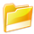 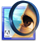 